          《在线课堂》学习单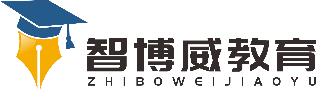 班级：                姓名：                 单元数学3年级下册第8单元课题《数学广角》搭配温故知新用1、3、5这几个数字可以组成几个没有重复的两位数？自主攀登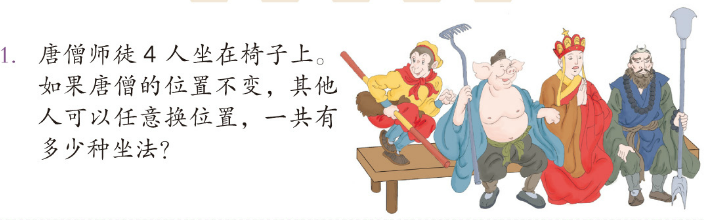 把4块巧克力全部分给小丽、小明、小红，每人至少分1块。有多少种分法？稳中有升3. 把5块巧克力全部分给小丽、小明、小红，每人至少分1块。有多少种分法？说句心里话